Zespół Szkół Samochodowych
im. Gen. Stefana Roweckiego „Grota”
ul. Kilińskiego 24a 44-122 GLIWICE 
tel.fax: (+48) 32 231 49 11; (+48) 32 230 19 93
www.zssam-gliwice.pl;    e-mail: sekretariat@zss.gliwice.eu 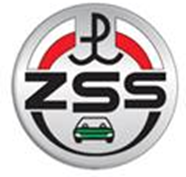 KLAUZULA INFORMACYJNANAUKA ZDALNAZgodnie z art. 13 Rozporządzenia Parlamentu Europejskiego i Rady (UE) 2016/679 z dnia 27 kwietnia 2016 r. w sprawie ochrony osób fizycznych w związku z przetwarzaniem danych osobowych i w sprawie swobodnego przepływu takich danych oraz uchylenia dyrektywy 95/46/WE (4.5.2016 L 119/38 Dziennik Urzędowy Unii Europejskiej PL) zwanego dalej rozporządzeniem 2016/679 RODO informuję, że: Administrator Administratorem przetwarzanych danych osobowych jest: Zespół Szkół Samochodowych im. Gen. S. Roweckiego „Grota” w Gliwicach, reprezentowany przez Dyrektora jednostki mający swoja siedzibę przy ul. Kilińskiego 24a 
44-122 GliwiceInspektor ochrony danych Administratora Kontakt z Inspektorem Ochrony Danych Osobowych pod adresem e-mail: iod@zssam-gliwice.plCel i podstawa przetwarzaniaDane osobowe są przetwarzane w celu prowadzenia zajęć z wykorzystaniem metod i technik kształcenia na odległość za pośrednictwem platformy Microsoft Teams, na podstawie art. 6 ust. 1 lit. c RODOPrzepisy prawa:Ustawa z dnia 14 grudnia 2016 r. – Prawo oświatoweRozporządzeniem Ministra Edukacji Narodowej z dnia 20 marca 2020 r. w sprawie szczególnych rozwiązań 
w okresie czasowego ograniczenia funkcjonowania jednostek systemu oświaty w związku z zapobieganiem, przeciwdziałaniem i zwalczaniem COVID-19 (Dz.U. 2020 poz. 493)Odbiorcy danychOdbiorcami danych osobowych są upoważnieni pracownicy Administratora, Microsoft Corporation One Microsoft Way (właściciel platformy), firmy związane z dostawą usługi Microsoft Teams, oraz  podmioty, którym należy udostępnić dane osobowe na podstawie przepisów prawa.Przekazywanie danych do państwa trzeciego:W celu zapewnienia jak najwyższej jakości usługi, jaką jest platforma Microsoft Team dane osobowe mogą być przekazywane poza teren Unii Europejskiej. W takim przypadku przekazywanie tych danych odbywać się będzie w oparciu o stosowne umowy zawierające standardowe klauzule ochrony danych przyjęte przez Komisję Europejską.Okres przechowywania danych osobowychDane osobowe będą przetwarzane do czasu, aż upłynie cel ich przetwarzania, tj. do zakończenia usługi Microsoft Team. Po zrealizowaniu celu, wszystkie dane osobowe tam zgromadzone zostaną trwale usunięte.Prawa osób, których dane dotyczą.Informujemy, że przysługuje Pani/Panu prawo do żądania od Administratora:dostępu do swoich danych osobowych i otrzymania ich kopiipoprawiania i uzupełniania swoich danych osobowychusunięcia danych przetwarzanych na podstawie zgody (cofnięcie zgody nie będzie miało wpływu na zgodność z prawem przetwarzania, którego dokonano na podstawie zgody przed jej cofnięciem)przenoszenia danych osobowychograniczenia przetwarzania danychwniesienia skargi do organu nadzorczego – Prezesa Urzędu Ochrony Danych OsobowychInformacje dodatkowePrzepisy prawa nie określają jakie dane mają być przetwarzane w związku z realizacją tego zadania, dlatego minimalny zakres danych do realizacji celu przetwarzania określa Administrator i pozostaje on w zgodzie z danymi osobowymi, które szkoła przetwarza w stacjonarnym procesie;podane dane osobowe nie będą poddawane zautomatyzowanemu podejmowania decyzji, w tym profilowaniu. 